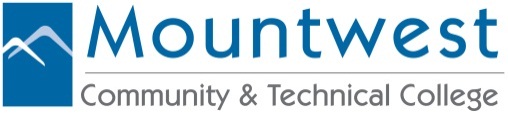 2020 Summer Academic CalendarSummer A		May 11 to July 16, 2020May 11, MondayFirst Day of ClassesMay 11-13, Monday- WednesdaySchedule AdjustmentMay 14, Thursday“W” Withdrawal Period BeginsMay 25, MondayMemorial Day Holiday, College ClosedJune 18, ThursdayDeadline for July Graduation ApplicationJune 18, ThursdayLast Day to Drop an Individual CourseLast Day to do a Faculty WithdrawalJune 22, Monday-July 15, WednesdayTotal Withdrawals OnlyJuly 15, WednesdayLast Class Day, Last Day to Totally Withdraw from Summer AJuly 16, ThursdayFinal Examination Day, Official July Graduation DateJuly 20, Monday, NoonDeadline for Submitting Final GradesSummer B		May 11 to June 11, 2020May 11, MondayFirst Day of ClassesMay 11-12, Monday – TuesdaySchedule AdjustmentMay 13, Wednesday“W” Withdrawal Period BeginsMay 25, MondayMemorial Day Holiday, College ClosedMay 28, ThursdayLast Day to Drop an Individual CourseLast Day to do a Faculty WithdrawalJune 1, Monday  – June 10, WednesdayTotal Withdrawals OnlyJune 10, WednesdayLast Class Day, Last Day to Totally Withdraw from Summer BJune 11, ThursdayFinal Examination DayJune 15, Monday, NoonDeadline for Submitting Final GradesSummer C		June 15 to July 16, 2020June 15, MondayFirst Day of ClassesJune 15-16, Monday – TuesdaySchedule AdjustmentJune 17, Wednesday“W” Withdrawal Period BeginsJune 18, ThursdayDeadline for July Graduation ApplicationsJuly 1, WednesdayLast Day to Drop an Individual CourseLast Day to do a Faculty WithdrawalJuly 2, Thursday – July 15, WednesdayTotal Withdrawals OnlyJuly 15, WednesdayLast Class Day, Last Day to Totally Withdraw from Summer CJuly 16, ThursdayFinal Examination Day, Official July Graduation DateJuly 20, MondayDeadline for Submitting Final Grades, Noon